Protocol of the lesson in mathematicsThe topic of the lesson_________________________________________________________________________New wordsMath dictationCircle the correct formulaThe problem №1P.E. BreakThe problem №2Conclusion_______________________________________________________________________Now I Know__________________________________________________________________________solve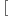 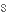 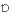 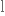 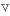 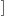 решатьProblem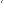 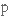 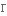 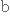 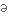 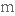 задачаexample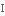 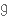 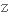 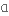 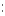 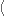 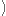 ПримерMultiply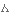 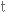 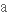 умножитьDivide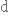 разделитьAdd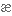 прибавитьSubtract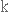 вычесть1.34 km =                                                    m2.3 h =                                                        min3.20 min =                                                   s4.4 h=                                                           s5.108 km/h =                                              m/sV:t=SS:t=VS∙V=tThe wolf is driving a car with the speed 72 km/h. The hare is crossing zebra. Can the wolf stop if the distance between the wolf and the hare is 15 m. The time of wolf’s reaction is 1 second.The speed of the trolleybus is 36km/h. The wolf ran 200 m. How long was the wolf running? I can solve problemsI need to practise It’s difficult for me